Publicado en Madrid el 22/10/2019 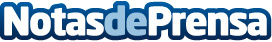 Los sustitutivos de comida son una alternativa efectiva para perder pesoLa multinacional Herbalife Nutrition ofrece productos sustitutivos de comida -como los batidos F1 y las barritas F1 Express- que son eficaces tanto para perder peso como para mantenerlo, si se acompañan de una dieta equilibrada y de la práctica de ejercicio regularDatos de contacto:José Domingo Guariglia917818090Nota de prensa publicada en: https://www.notasdeprensa.es/los-sustitutivos-de-comida-son-una-alternativa Categorias: Nutrición Sociedad http://www.notasdeprensa.es